VÝKAZ ZISKU A ZTRÁTY VÝKAZ ZISKU A ZTRÁTY 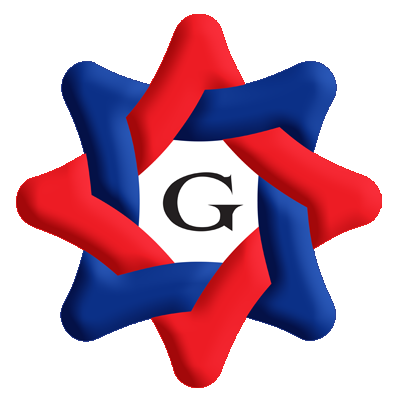 územní samosprávné celky, svazky obcí, regionální rady regionu soudržnostiúzemní samosprávné celky, svazky obcí, regionální rady regionu soudržnosti(v Kč, s přesností na dvě desetinná místa)(v Kč, s přesností na dvě desetinná místa)Období:12 / 2017IČO:60609460Název:Olomoucký kraj NS:60609460Olomoucký krajČísloSyntetickýBěžné obdobíBěžné obdobíMinulé obdobíMinulé obdobípoložkyNázev položkyúčetHlavní činnostHospodářská činnostHlavní činnostHospodářská činnost1234A.A.NÁKLADY CELKEM5 297 653 177,254 914 169 363,98I.I.Náklady z činnosti1 018 058 964,191 031 353 077,041.1.1.Spotřeba materiálu50111 108 510,1311 594 689,012.2.2.Spotřeba energie5025 618 068,516 017 113,063.3.3.Spotřeba jiných neskladovatelných dodávek5034.4.4.Prodané zboží5045.5.5.Aktivace dlouhodobého majetku5066.6.6.Aktivace oběžného majetku5077.7.7.Změna stavu zásob vlastní výroby5088.8.8.Opravy a udržování511106 106 769,4848 633 147,599.9.9.Cestovné5122 773 957,623 028 423,6710.10.10.Náklady na reprezentaci5134 670 438,824 226 674,1511.11.11.Aktivace vnitroorganizačních služeb51612.12.12.Ostatní služby518266 826 863,44224 353 869,9013.13.13.Mzdové náklady521224 016 071,66212 959 630,3314.14.14.Zákonné sociální pojištění52474 559 526,8270 580 196,8415.15.15.Jiné sociální pojištění525871 799,00850 499,0016.16.16.Zákonné sociální náklady527174 200,0017.17.17.Jiné sociální náklady5282 612 365,002 844 831,0018.18.18.Daň silniční53119.19.19.Daň z nemovitostí532153 881,00149 066,0020.20.20.Jiné daně a poplatky5381 480 036,00896 424,0022.22.22.Smluvní pokuty a úroky z prodlení541149 484,0023.23.23.Jiné pokuty a penále54231 225 444,0011 891 818,6324.24.24.Dary a jiná bezúplatná předání5433 101 385,80860 652,6225.25.25.Prodaný materiál54426.26.26.Manka a škody54712 705 293,512 572 725,0027.27.27.Tvorba fondů54856 755 453,7167 713 467,1628.28.28.Odpisy dlouhodobého majetku551106 664 640,89108 107 885,3729.29.29.Prodaný dlouhodobý nehmotný majetek55230.30.30.Prodaný dlouhodobý hmotný majetek5532 790 835,00112 049 784,6031.31.31.Prodané pozemky55410 412 076,7934 964 851,8732.32.32.Tvorba a zúčtování rezerv55533.33.33.Tvorba a zúčtování opravných položek55611 720 419,0623 972 868,5634.34.34.Náklady z vyřazených pohledávek557171 000,0035.35.35.Náklady z drobného dlouhodobého majetku55811 775 146,4311 279 025,9636.36.36.Ostatní náklady z činnosti54970 109 981,5271 310 748,72II.II.Finanční náklady21 007 942,4547 030 732,801.1.1.Prodané cenné papíry a podíly5612.2.2.Úroky56220 983 497,6819 761 441,873.3.3.Kurzové ztráty56324 444,4720 156,714.4.4.Náklady z přecenění reálnou hodnotou56427 236 611,945.5.5.Ostatní finanční náklady5690,3012 522,28III.III.Náklady na transfery4 229 937 300,613 808 163 484,142.2.2.Náklady vybraných místních vládních institucí na transfery5724 229 937 300,613 808 163 484,14V.V.Daň z příjmů28 648 970,0027 622 070,001.1.1.Daň z příjmů5918 417 570,0028 350 470,002.2.2.Dodatečné odvody daně z příjmů59520 231 400,00-728 400,00B.B.VÝNOSY CELKEM6 255 001 874,975 824 942 308,72I.I.Výnosy z činnosti471 121 808,77495 535 650,261.1.1.Výnosy z prodeje vlastních výrobků6012.2.2.Výnosy z prodeje služeb6021 393 274,971 532 191,433.3.3.Výnosy z pronájmu60326 792 973,8026 169 982,604.4.4.Výnosy z prodaného zboží6045.5.5.Výnosy ze správních poplatků6051 217 860,001 799 652,006.6.6.Výnosy z místních poplatků6068.8.8.Jiné výnosy z vlastních výkonů6099.9.9.Smluvní pokuty a úroky z prodlení641387 470,961 802 438,8310.10.10.Jiné pokuty a penále64214 085 556,025 582 591,1911.11.11.Výnosy z vyřazených pohledávek64312.12.12.Výnosy z prodeje materiálu64413.13.13.Výnosy z prodeje dlouhodobého nehmotného majetku64514.14.14.Výnosy z prodeje dlouhodobého hmotného majetku kromě pozemků64613 708 000,0094 078 057,2615.15.15.Výnosy z prodeje pozemků647492 204,108 845 931,0016.16.16.Čerpání fondů64862 334 214,5074 223 994,0017.17.17.Ostatní výnosy z činnosti649350 710 254,42281 500 811,95II.II.Finanční výnosy8 351 311,06107 742 690,291.1.1.Výnosy z prodeje cenných papírů a podílů6612.2.2.Úroky662179 452,76-541 727,423.3.3.Kurzové zisky6631 193,8841,324.4.4.Výnosy z přecenění reálnou hodnotou6648 170 664,42108 284 376,395.5.5.Výnosy z dlouhodobého finančního majetku6656.6.6.Ostatní finanční výnosy669IV.IV.Výnosy z transferů1 279 593 592,871 117 436 102,322.2.2.Výnosy vybraných místních vládních institucí z transferů6721 279 593 592,871 117 436 102,32V.V.Výnosy ze sdílených daní a poplatků4 495 935 162,274 104 227 865,851.1.1.Výnosy ze sdílené daně z příjmů fyzických osob6811 139 900 708,811 019 192 796,172.2.2.Výnosy ze sdílené daně z příjmů právnických osob6821 055 417 138,241 028 405 446,673.3.3.Výnosy ze sdílené daně z přidané hodnoty6842 298 468 793,222 056 629 623,014.4.4.Výnosy ze sdílených spotřebních daní6855.5.5.Výnosy ze sdílených majetkových daní6866.6.6.Výnosy z ostatních sdílených daní a poplatků6882 148 522,00C.C.VÝSLEDEK HOSPODAŘENÍ1.1.1.Výsledek hospodaření před zdaněním-985 997 667,72938 395 014,742.2.2.Výsledek hospodaření běžného účetního období-957 348 697,72910 772 944,74